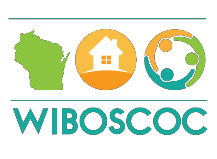 FRIDAY NOVEMBER 9, 2018BUSINESS MEETINGMeeting was called to order at 1:05 pm by Jeanette Petts.Roll CallBrown hereCAP hereCentral hereCoulee hereDairyland hereFox Cities hereIndianhead hereJefferson hereKenosha hereLakeshore hereNorth Central hereNortheast hereNorthwest hereN*WISH hereOzaukee hereRock hereSouthwest hereWashington hereWaukesha hereWest Central hereWinnebagoland hereApproval of AgendaMotion to approve Agenda by Debbie BushmanSecond by Susan TuckerNo further discussionAll in favorMotion CarriesReview and approval of minutes of August 10, 2018Motion to approve minutes by Jeanne SembSecond by Suzanne HoppeNo further discussionAll in favor Motion CarriesFinancial Report 	Financial Report provided in the packet ending in September was reviewed by Millie Rounsville. No questions.  Carrie Poser discussed the Coordinated Entry Supported Services Only (CE-SSO) Grant briefly.  No questions.Motion to approve by Kathleen FisherSecond by Laura LauxNo further discussionAll in favorMotion carriesPresident’s ReportVote on the ResolutionMotion to accept the resolution as presented with the understanding that we have a minimum of 30 days to submit changes, recommendations, questions and concerns to the by-laws. The Board will then present the revised bylaws at the Feb. meeting. In an effort to be transparent, this process cannot be changed, altered or derailed by the Board of Directors at all made by Tamarra ColemanSecond by Don Roach Discussion – Kim Cable asked for clarification on the timeline and if that includes the ability for members to comment.  Answer was yes.The motion was amended to include the word “amendments” by Tamara Coleman: Motion to accept the resolution as presented with the understanding that we have a minimum of 30 days to submit changes, amendments, recommendations, questions and concerns. The Board will then present the revised bylaws at the February 2019 meeting. In an effort to be transparent, this process cannot be changed, altered or derailed by the Board of Directors at all.Second by Kelly ChristiansonDiscussion – Mary clarified that the motion should include “bylaws”Amendment to the motion to add “bylaws” was made by Tamarra Coleman: Motion to accept the resolution as presented with the understanding that we have a minimum of 30 days to submit changes, amendments, recommendations, questions and concerns to the by-laws. The Board will then present the revised bylaws at the February 2019 meeting. In an effort to be transparent, this process cannot be changed, altered or derailed by the Board of Directors at all.Second by Kelly Christianson Discussion included a question about if the lawyer will be able to make an amendment. Timeline was discussed that included deadlines.  Question: By doing this amendment does it take away the opportunity for a task force?  Answer was no. We can always ask the attorney to be a part of the task force that would include one person from each coalition to review the members comments to the bylaws. Question: Are we saying we are honoring the past vote for board governance? Answer is no we would be saying that we are starting fresh.Roll call vote of the amended motionMotions carriesCoC Director’s Report – Carrie Poser presented the directors report that was included in the packet distributed to members.  Carrie was asked to be on the State Emergency Food and Shelter Program (EFSP) committee that meets four or five times a year.  Discussed the CoC Collaborative Application process and shared that she noticed how well the Fox Cities collaborates and the innovative activities the area is engaged in.  Carrie asked that members think about how we could better communicate the positive and innovative work that people are doing in their communities.  Ideas for information sharing were discussed. Carrie also discussed the importance of Match for the Coordinated Entry SSO Grant and the Planning Grant that the BOS obtains from volunteer hours from PIT, Committee work and the Board of Directors. Volunteer hours cannot be counted if salary is paid for with CoC funds or used for Match for any other grant.  If we do not get enough Match from volunteer hours the BOS might have to increase Membership Dues.Institute for Community Alliances (ICA) Update – Adam Smith reminded everyone to use the ICA Webpage that includes a dashboard with data for each community. HMIS Annual Security and Privacy Training is now posted on the Website as is the governance documents, policies and procedures and information on the HMIS Advisory Board.  Deadlines coming up include the submission of the Longitudinal Systems Analysis (LSA) formerly known as the Annual Homeless Assessment Report (AHAR) in November.  HMIS System Administrators are connecting with people for data clean up.  Overall the data looks very good and there is little clean up to do. Upcoming deadlines for reporting include Runaway and Homeless Youth (RHY) agencies are required to upload in RHYPOINT November 12-30, the PATH Annual Report due in the PATH PDX by December 3. EHH grantees have a new reporting format that includes ICA submitting a quarterly report for each funded agency.  Monitoring tool online to monitor your data.  The Shiny tool on the ICA Website located under Data and Reports “Explore your APR” on the Wisconsin page allows agencies to upload the APR to see date that will be submitted to HUD.  ICA is currently working with DEHCR on HMIS fees.  Plan is that grantees will get a set dollar amount and will not be a part of the line items any longer.Committee Presentations and DiscussionSystem Performance Network (CoC & EHH) – Susan Tucker – next meeting December 4th at 10 am.  Looking at HUD System Performance Measures and sharing it with local COC’s.  Not every local CoC is represented and Susan encouraged those that were currently not represented to join the committeeCoordinated Entry – Corin Tubridy – committee met last week, and they passed new guidelines for membership to the committee.  They have two tiers with membership participation defined that prevents the possibility that people that cannot always attend jeopardize their funding.  Voted on an update to the prevention process that included lowering the threshold to 7 on the assessment and providing clarification about who goes on what listEmergency Shelter & Diversion – Alexia Wood & Duana Bremer – have not meet.  They are waiting for the Emergency Shelter Standards.  Next meeting is scheduled for next week and then not until December 20th.  Lexi will be chairing that committee and Duana will be moving to Discharge PlanningFiscal Committee – Mary Jacobson & Millie Rounsville – did not meetPublic Awareness & Advocacy – Kathleen Fisher & Renee Greenland – no reportGaps & Needs – Adrienne Roach – please get your provider and consumer surveys in by November 21, 2018Veteran Advisory – Don Roach – Committee continues to partner with community members to prevent Veteran homelessness Youth Advisory – Meika Burnikel– Developed a how to guide on the BOS Website that provides complete instructions on how to run a Youth Advisory Board Meeting.  Still asking for people to have a meeting, next meeting is in December in the Eastern Region. We still need to hold a meeting in the western part of the state.  Members were encouraged to volunteer to host a YAB meeting in their area as the goal is to cover a broad geographical area9. Coordinated Entry & the Balance of State CoC:Carrie Poser discussed the recent change to the RRH definition about category 4 – people fleeing domestic violence are now able to get into COC RRH but the EHH funding can only serve Category 1.BOS Data on Coordinated Entry was presented and discussed.  FY2018 CoC Competition RecapCarrie Poser discussed the FY18 COC Competition. There will only be one Transitional Housing project left in the BOS if all are funded.  There were five projects included in the Bonus Funds this year. The BOS currently funds 12 coalitions in the Coordinated Entry Supportive Services Only (CE-SSO) grant and we will serve 7 more agencies with the additional funds. We applied for $983,000 through the Domestic Violence (DV) bonus funds.  If HUD holds to the same timeline as last year we will hear the COC Competition results in January 2019.  If we are awarded the DV bonus project the board has approved that the BOS hire an additional staff member to manage the DV Bonus Project. People were encouraged to provide suggestions on how to roll out feedback for the CoC Project Scoring Tool.  Discussed the timeline and asked members to provide feedback on that process. One member asked how confident Carrie is about the BOS being fully funded in this competition.  Carrie indicated that the DV Bonus Project was complicated and having End Abuse as a partner will be very helpful as will the diversity in the agencies that applied as sub-recipients.  Carrie shared her thoughts about how we might score as a collaborative application, but it is hard to determine as we ranked 15th in the nation during the last competition and we still lost projects.Vote – Bylaw Governance Option – was negated by the passing of the ResolutionVote – Democratic ProcessMotion to approve by Johneisha PrescottSecond by Mary JacobsonNo discussionAll in favor except one coalitionMotion carriesVote – Health Care Policy Motion to approve the Healthcare policy with a revision to section 2 definition of Definition of Healthcare Education; change “how and when” to “how and where” by Mille RounsvilleSecond by Kathleen FisherNo discussionAll in favorMotion carries Vote – Policy against Criminalization of HomelessnessMotion to approve the policy against Criminalization of Homelessness by Robyn ThibadoSecond by Tamara ColemanDiscussion – Brown County would like to be in favor of this policy, but they had a hard time with the last part that indicated the LC members needed to incorporate this policy into their own policies.  We can specify that EHH and COC funded agencies only must incorporate this policy in their own policy.  The terms “incorporated this policy” means everything presented in the policy. Concerns about the word policy and procedures manual was discussed.Amendment by Shannon to change the last sentence to “program procedures” to replace “policy & procedures manual”Second to the amendment made by Meika BurnikelNo further discussionRoll call vote to pass the amendmentMotion carriesRoll call vote to pass the amended motionMotion carriesNo other business The meeting was adjourned at 3:05 pmMotion to adjourn made by Kim CableSecond by Robyn ThibadoNo discussionAll in favorMotion CarriesRespectfully submitted by, Lisa Haen, Secretary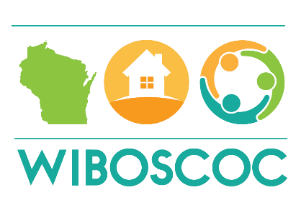 CONTINUUMAbstainYesNoBrown1CAP 1Central 1Coulee1Dairyland1Fox Cities1Indianhead1Jefferson 1Kenosha 1Lakeshore 1North Central 1Northeast1Northwest1N*WISH 1Ozaukee 1Rock 1Southwest 1Washington 1Waukesha 1West Central1Winnebagoland 1 TOTAL1 164CONTINUUMAbstainYesNoBrown1CAP 1Central 1Coulee1Dairyland1Fox Cities1Indianhead1Jefferson 1Kenosha 1Lakeshore 1North Central 1Northeast1Northwest1N*WISH 1Ozaukee 1Rock 1Southwest 1Washington 1Waukesha 1West Central1Winnebagoland 1 TOTAL1 164CONTINUUMAbstainYesNoBrown1CAP 1Central 1Coulee1Dairyland1Fox Cities1Indianhead1Jefferson 1Kenosha 1Lakeshore 1North Central 1Northeast1Northwest1N*WISH 1Ozaukee 1Rock 1Southwest 1Washington 1Waukesha 1West Central1Winnebagoland 1 TOTAL0 165